PERINTAH SOALKerjakanlah soal dibawah ini. Lalu Kumpulkan semua file dalam file namaAnda_DW.zip kirim ke hendiananta@gmail.com maksimal hari minggu, 27 Maret 2016 pukul 23:59 WIB.SOALBuatlah personal website dengan ketentuan sebagai berikut:Terdiri atas menu Home, About Me, Contact, GalleryHalaman pertama adalah halaman Home, seperti tampilan dibawah ini.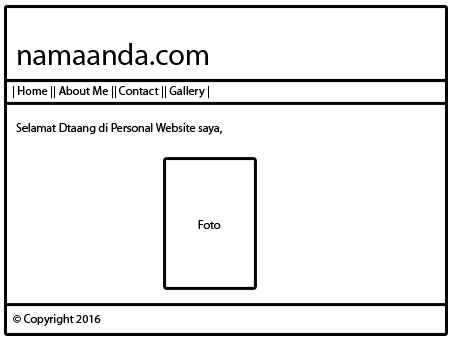 Ketika diklik halaman About Me, maka akan terdapat tampilan seperti dibawah ini.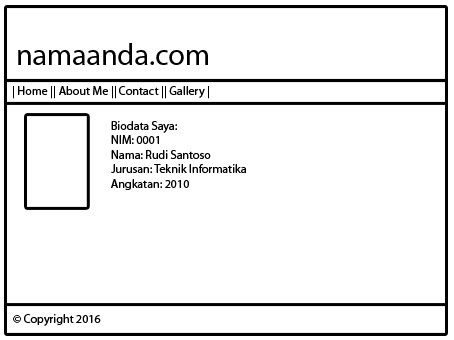 Ketika diklik halaman Contact, maka akan terdapat tampilan seperti dibawah ini.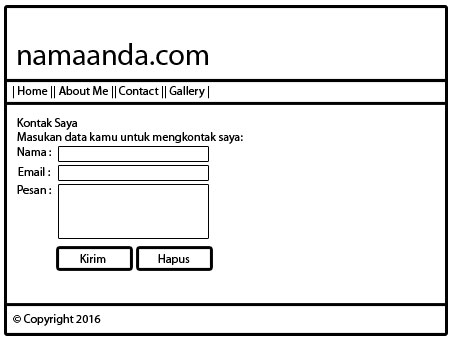 Ketika diklik halaman Gallery, maka akan terdapat tampilan seperti dibawah ini.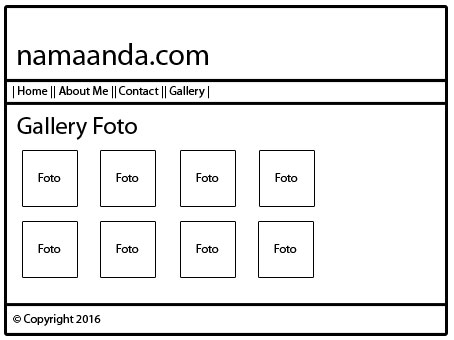 Ketika salah satu foto diklik maka akan terdapat tampilan foto yang lebih besar seperti dibawah ini.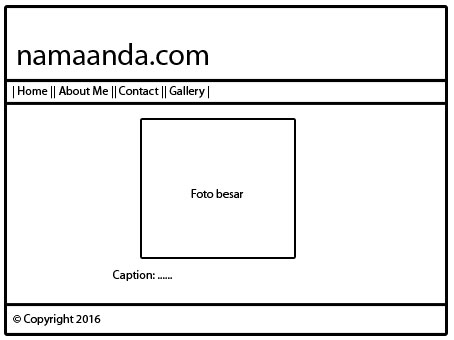 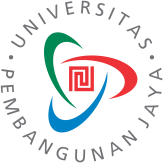 SOAL UJIAN AKHIR SEMESTER         TAHUN AKADEMIK 2015/2016SOAL UJIAN AKHIR SEMESTER         TAHUN AKADEMIK 2015/2016SOAL UJIAN AKHIR SEMESTER         TAHUN AKADEMIK 2015/2016Mata Kuliah:Desain WebDosen:Hendi Hermawan, S.T., M.T.I.Waktu & Ruang:11:00-13:00 / ProdiHari & Tanggal:Rabu, 23 Maret 2016Sifat Ujian:Take HomeProgram Studi:T. InformatikaAcuan Pembuatan Soal :Diperiksa dan disetujui oleh :Soal ini dibuat oleh :Ketua Program StudiDosen Mata KuliahTanggal : Tanggal : 